デファイ リバイバル A3691は、鮮やかなカラーの文字盤を備えた最初のデファイモデルの復刻版です。昨年、最初のデファイを復刻したゼニスは、デファイのアイコニックな作品を忠実に再現したコレクションの第2弾として、デファイ リバイバル A3691を発表します。 デファイ リバイバル A3691は、1971年に発表されたモデルで、大胆なデザインをさらに進化させ、歴史的に印象的なカラーを採用したコレクションとなりました。ゼニスは、デファイ コレクションの本質と、同名の現代的なコレクションのインスピレーションの源であり続ける歴史的なモデルに立ち返り、1971年のモデルをベースにしたA3691をリメイクしたデファイ リバイバルの第2弾モデルを発表します。鮮やかなレッドのグラデーション文字盤と堅牢な幾何学的なフォルムのケースを持つ デファイ リバイバル A3691は 、デファイ リバイバル初の永久的なコレクションとなるモデルです。1969年は、ゼニスの大きな転機として永遠に記憶されることでしょう。マニュファクチュールは、由緒あるエル・プリメロ キャリバーを発表しただけでなく、腕時計のデファイ コレクションも初公開しました。スイスの伝統的な時計製造業を脅かすクォーツ時計の急増に果敢に立ち向かったゼニスは、当時の大量生産された電子時計にはない、非常にエッジの効いたデザインと堅牢性を備えたタイムピースを製作することによって確固たる地位を築きました。デファイ コレクションの最初のモデルのひとつであるA3642は、フランス語で「銀行の金庫」または「貸金庫」を意味する「コフルフォール（coffre-fort）」の愛称にふさわしいモデルでした。その約2年後、ゼニスはこの大胆なデザインをベースに、エッジに向かって濃くなる「ヴィネット」仕上げが特徴的な、深みがあるレッドの文字盤を持つA3691など、カラフルな新しい文字盤を発表しました。歴史的な製造計画を使用して驚くほど正確なディテールで再現されたデファイ リバイバル A3691は、現代のデファイ コレクションにインスピレーションを与え続ける、オリジナルをその時代に非常に際立たせたあらゆるディテールと特異なデザイン要素を復活させています。ファセットを施した八角形のケースと14面のベゼル、エッジに向かって濃くなるヴィネット仕上げが際立つ深い光沢のあるレッド文字盤、水平方向の溝を持つ珍しいアプライド アワーマーカー、そして現在はよりモダンで、人間工学的なフォールディングクラスプに変更されたアイコニックなゲイフレアー社のスチール製「ラダー」ブレスレットなど、さまざまな特徴を備えています。復刻版とオリジナルの見た目の違いは、サファイアクリスタル、内部を眺めることができるケースバック、夜光塗料の種類だけです。また、30気圧（300m）の防水はケースバックが追加されてもオリジナルモデルから継承されています。もう1つの重要な違いは、内部での時の刻み方です。ブランドのロゴの1つとなり、その後何年にも渡って繰り返し使用されるデザイン要素となった4つの点を結んだ星で装飾されたオリジナルのソリッド ケースバックの代わりに、「デファイ リバイバル A3691」は自社製自動巻エリート670 ムーブメントを眺めることができるサファイアクリスタルのケースバックを備えています。このムーブメントは、4Hz（毎時28'800振動）で鼓動し、50時間のパワーリザーブを提供します。デファイ リバイバル A3642はシリアルナンバー入りの限定モデルでしたが、 デファイ リバイバル A3691はデファイ コレクションの永久モデルとして世界中のゼニスブティックや正規代理店にて販売されます。ゼニス：最も高い、あなたの星をつかむためにゼニスの存在意義。それは人々を勇気づけ、あらゆる困難に立ち向かって、自らの夢を叶える原動力となることです。1865年の創立以来、ゼニスはスイス初となる垂直統合型のウォッチマニュファクチュールとなり、その作品は歴史的な英仏海峡の横断を成功させたルイ・ブレリオから始まり、成層圏からのフリーフォールという記録的偉業を成し遂げたフェリックス・バウムガートナーに至るまで、大志を抱いて、不可能を可能とするために困難に挑み続けた偉人たちからの支持を得ています。ゼニスはまた、先見性と先駆性を備えた女性たちにもスポットライトを当て、こうした女性たちの功績を称えるとともに、女性たちが自分の経験を共有し、他の人たちにも夢を叶えてもらうよう刺激を与えるプラットフォーム「DREAMHERS」を作り出しました。イノベーションの星を掲げるゼニスは、同社のすべてのウォッチに、自社開発製造のムーブメントを搭載しています。1969年に世界初の自動巻クロノグラフキャリバー「エル・プリメロ」を発表して以来、ゼニスは高振動の精度を追求し続けており、最新の「クロノマスター」コレクションでは1/10秒の精度、「デファイ」コレクションでは1/100秒の精度で、計測することが可能となりました。技術革新は責任であると考えるゼニスは、ゼニス HORIZ-ON イニシアチブによってブランドのインクルージョン＆ダイバーシティ、サステナビリティ、従業員のウェルビーイングに対する取り組みを行っています。1865年の創業以来、スイスの時計製造の未来をリードするゼニスは、新たな高みを目指して、悠久の時そのものに挑戦する人々とともに歩んで行きます。今こそ、最も高い、あなたの星をつかむ時ではないでしょうか。デファイ リバイバル A3691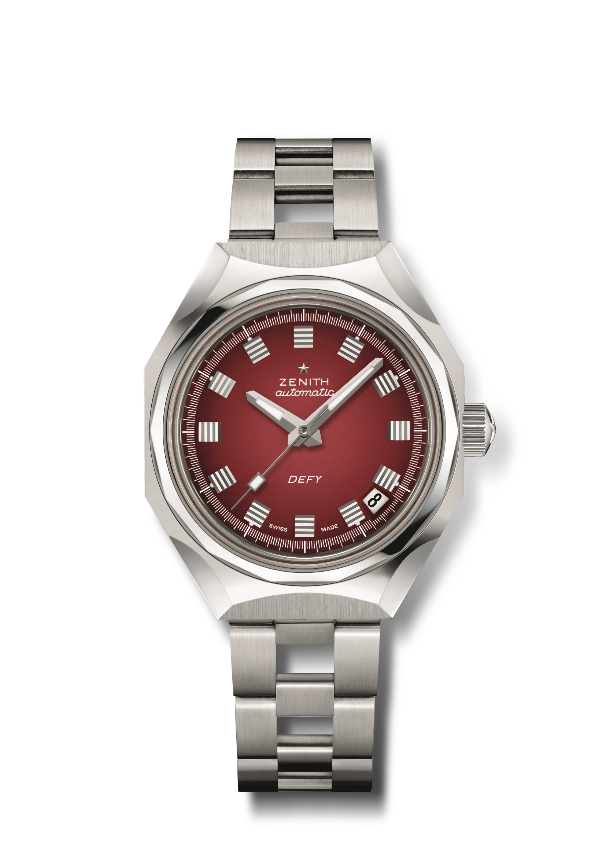 リファレンス：03.A3642.670/3691.M3642特長：リファレンスA3691の復刻版。八角のケースとアイコニックな14面のベゼルムーブメント：エリート 670 自動巻ムーブメント振動数 毎時28,800振動（4 Hz） パワーリザーブ：約50 時間機能：中央に時針と分針。センターセコンド4時半位置に日付表示仕上げ：  サテン仕上げを施した新しい星形ローター税込価格：6900 CHF素材：ステンレススチール防水機能：30 気圧ケース：37 mm文字盤：ルビーのグラデーション文字盤アワーマーカー：ロジウムプレート加工、ファセットカット針：ロジウムプレート加工、ファセットカット、スーパールミノーバ SLN C1を塗布ブレスレット＆バックル：  27.03.1816.M3642 ステンレススチール製「ラダー」ブレスレット。